2017 Business and Operating Plan
2015-2019 Funding PeriodIntroductionThis document describes the draft Regional Technical Forum’s (RTF) 2017 work plan and the 2015-2019 Funding Period. The budget for 2017 is currently estimated at $1,789,800. The RTF staff presented the draft work plan and business plan to the RTF at their July meeting. After a 30-day stakeholder comment period, the RTF staff will present the proposed work plan and business plan to the RTF at its September meeting for potential adoption, and forward that recommendation to the Council for approval. The RTF Policy Advisory Committee (PAC) will also review the proposed work plan, budget, and business plan at its September meeting and send their recommendation to the Council. The work plan and business plan will be brought to the Council at their October meeting for consideration.Work ScopeThe RTF will continue to pursue the tasks adopted by the Council and its original charge from Congress and the Comprehensive Review. These are:Develop and maintain standardized protocols for verification and evaluation of energy savings.Conduct periodic reviews of the region’s progress toward meeting its conservation resource goals, acknowledging changes in the market for energy services, and the potential availability of cost-effective conservation opportunities.Provide feedback and suggestions for improving the effectiveness of the conservation resource development programs and activities in the region.Consistent with these tasks, the RTF will continue to provide recommendations to Bonneville Power Administration (Bonneville), the region’s utilities, and system benefit charge administrators to facilitate the operation of their conservation resource acquisition programs. The 2017 work plan includes, but is not limited, to:Review and update existing measures and standardized protocols for verification and evaluation of energy savings. The RTF maintains and continually updates a library of over one hundred measures and protocols, approximately 15 percent of which will require updating in 2017 due to approaching sunset dates.Develop and maintain protocols by which the savings and the regional cost-effectiveness for energy efficiency measures, technologies, or practices not specifically evaluated by the RTF can be estimated.Coordinate with regional research entities to identify opportunities for improving understanding of various measures and protocols, and work to advanced these measures that require additional research to inform reliable estimates by identifying potential research sponsors or using data collected by sponsorsDevelop new measures and protocols and review proposals for new measures and protocols.Continue to standardize and update the Guidelines for technical review of measures, protocols, and impact evaluations.As required for measure development and maintenance, update and develop new tools for measure analysis, including updates to ProCost and SEEM.Upon request of program sponsors, review measurement and verification and program impact evaluation plans and results to assess their suitability for use supporting studies for RTF-related measure evaluations.Provide support and outreach to small and rural utilities to ensure the unique circumstances and barriers of their service territories are being taken into account when developing RTF technical measures and specifications.Review efficiency-related technical analysis developed for the Council’s Power Plan.Provide outreach, training support and presentations for RTF related matters.Maintain a process through which Bonneville, the region’s utilities, and system benefit charge administrators may demonstrate that different cost, savings, and cost-effectiveness findings should apply to their specific programs or service territories.2017 Activities and BudgetThe RTF’s specific work plan is largely driven by the requests it receives from parties within the region, primarily utilities, Bonneville Power Administration (BPA), Energy Trust of Oregon (ETO), Northwest Energy Efficiency Alliance (NEEA), and state energy agencies (SEO). To facilitate the submittal of proposals by parties in the region for review by the RTF, the RTF established an online proposal form. This proposal form is designed to collect the minimum data that is required for a measure to be considered for RTF approval. This proposal process allows the RTF to respond in a timely manner to emerging technical issues and questions, and prioritize incoming requests. In addition, the RTF will issue an annual request to Bonneville, the region’s utilities, ETO, NEEA, and SEOs asking these entities to identify specific technical research and evaluation issues that they believe should be addressed during the coming year.During its operating year, the RTF typically adjusts allocation of resources among the categories in its work plan based on requests received, proposals, and the pace of multi-year projects. Specifically, the RTF reviews the budgets allocated to the review of existing and new measures and, within those budget categories, the allocation of funding between Unit Energy Savings (UES) measures and Standard Protocols. The RTF notifies the Council and its funders of all significant reallocation of resources or priorities.The RTF divides its work into five categories of elective work and three categories for management and administration. Table 1 presents a summary of these categories for 2017. It includes components for Contract RFPs, a RTF contract analyst team, the RTF Manager, and Council staff in-kind contributions. The component labeled “Subtotal Funders” represents the amount of funding required from the RTF’s voluntary funders. A detailed budget for 2017 and the five year funding period budget forecast are in the accompanying Excel workbook. Each category of work is briefly discussed in the sections following Table 1.Table 1:  Planned RTF Activities for 2017Existing Measure Review & Standardization of Technical Analysis ($774,000)In 2017, there are 12 unit energy savings (UES) measures and 5 standard protocols slated to sunset. Additionally, there is anticipation that the RTF will address a handful of other measures during research review or development of Impact Evaluation Guidance. Approximately 44 percent of the budget is allocated to updating these work products, while ensuring consistency across all work. A major component of this work requires review of updates against the RTF’s operative Guidelines, as well as consideration of refinements to those Guidelines based on new analysis and RTF decision making.New Measure Development & Review of Unsolicited Proposals ($415,500)Typically the RTF sets aside funding for review of specific high-priority new measures as well as unanticipated new measures or protocols proposed during the year. Approximately 23 percent of the 2017 budget is set aside for new measure work. This estimate is based on a mix of known new measures that might come to the RTF and some additional placeholders for flexibility. This budget also assumes that the RTF will be more proactive in identifying potential new measures, based on work being done in the region and across the US. This assumes that the contract analyst team does a significant portion of new measure development to ensure consistency with the Guidelines.As with past years, the RTF has allocated a portion of its 2017 budget for the review and development of measures specifically targeted at small and rural utilities in recognition of their limited resources and the unique circumstances of their service territories. For 2017, the RTF plans on allocating $40,000 towards supporting the small/rural subcommittee and related measure development.Tool Development ($20,000)Over the past couple of years, the RTF has invested significant resources in both its ProCost tool and residential heat loss simulation model (SEEM). The RTF expects the level of effort required for these tools will drop in 2017. The RTF has allocated some resource for continued maintenance of ProCost v3.1 based on user experience. This work assumes full contract analyst support.Regional Coordination - Research and Data Development ($135,000) The RTF does not conduct primary research, but relies on the region to provide data in support of RTF measure development. Therefore, approximately 8 percent of the 2017 budget is earmarked for regional coordination efforts around these activities. These include a portion of contract analyst time to support dedicated outreach to these parties. Additionally, the RTF anticipates coordination with end use load data research efforts, baseline and momentum savings efforts, and coordination with Power Plan activities.RTF Member Support & Administration and RTF Management ($476,300)Support and administrative activities identified for 2017 include RTF member support, contract analyst travel and time at RTF meetings, contract management, and general meeting costs. Member support includes compensating RTF members when they are asked to devote significant additional time to RTF work tasks and/or when they would not otherwise be compensated by their employer for participation in RTF work. The category also includes RTF management to develop agendas, schedule and manage RTF work flow, refine procedures, and provide analytical support to the contract analyst team.In addition, there is another $204,200 of Council administrative staff work required to support contracts, billing, web site development, annual conservation tracking report, data warehousing, meeting costs, web conference, scheduling and other business functions that are best retained at the Council. These are treated as in-kind contributions from the Council and are not included in the 2017 budget of $1.79 million. Over the past few years, the RTF has worked to reduce this contribution by shifting more work to the RTF manager and contract analyst team. In 2016, the Council hired a full time RTF assistant, which results in a slight increase in Council in-kind support for 2017.Organization and StaffingThe full RTF meets at least once a month for an all-day meeting. As regional demand for its products and services increase, the RTF is constantly looking for ways to improve its operational efficiency and lessen the burden it places on its volunteer members. One of the key ways the RTF has met this need is the creation of a dedicated contract analyst team that provides the majority of technical support for the RTF. This helps to ensure more consistency in analysis, while providing flexibility of measure development across a team. In 2017, the RTF work plan will continue to implement this strategy, although will continue to reserve approximately 25 percent of its budget to focused projects completed through other contracts. Figure 1 below shows this breakdown.Figure 1: Percentage of Budget Allocated to RTF Manager/Contract Analyst Team vs. Contract RFP for 2016-2017Figures 2 and 3 below show the change in allocation for the contract analyst team and contract RFP over the past three years, respectively. For 2017, there is a shift towards more contract analyst support and less use of the contract RFP pool. The RTF has budget for six full time contract analysts, and is seeking to fill that suite in 2017 for the most effective use of RTF funds.The RTF Manager will continue to oversee the work of a dedicated contract analyst team to provide subcommittee support, review research projects, develop technical work related to new and existing measure development, and work with external stakeholders on bringing measures through the RTF process. Funding set aside for outside contracts will be used to review RTF Manager and contract analyst team work products, conduct research projects as outlined in the work plan, aid in tool development, support Guidelines review, and provide further support to the small and rural utilities work plan.Figure 2:  Contract Analyst Team Allocation for 2015-2017Figure 3:  RTF Contract RFP Allocation for 2015-20172017 FundingFunding for the RTF is developed through advice from the RTF Policy Advisory Committee (RTF PAC). In 2014, the RTF PAC recommended a five-year funding level of starting at $1.67 million per year with an annual increase of 2.5 percent for wage and inflation rates over the following years. The RTF PAC also recommended that funding shares should follow the allocation method developed for NEEA funding, with an adjustment for Northwestern Energy.This approach solicits funding from Bonneville, several of the large generating public utilities, and all six investor-owned utilities in the region. Table 2 shows the 2017 funding shares and contributions by funder.Table 2: 2017 Funding Shares* Northwestern’s contribution adjusted to $39,000 for 2017. The RTF will adjust its work plan accordingly.** All funding shares adjusted by 100%/99.03% because Chelan Country is present in NEEA funding, but not RTF funding.Multi-Year Funding Period of the RTFThe RTF PAC approved a RTF developed multi-year work plan and budget for 2015-2019 to aid in long-term work plan development. This 5-year period coincided with the current NEEA funding cycle, and may vary in the upcoming years depending on future NEEA funding cycle changes. Annual work plan development is intended to provide flexibility to meet regional needs year to year and keep focus on high priority work. Table 3 shows RTF funding for the 2015 calendar year, committed 2016 funding, and projected funding for the 2017-2019 calendar years based on work plan priorities in the future, and a forecasted 2.5% inflation rate (wage plus inflation) each year.Table 3: 2015-2019 Funding Plan 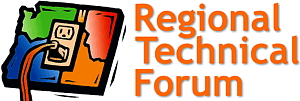 851 S.W. Sixth Avenue, Suite 1100Portland, Oregon 97204-1348Phone 503-222-5161Fax 503-820-2370rtf.nwcouncil.orgCategoryContract RFP
2016RTF Contract Analyst Team 2016RTF Manager 2016Subtotal Funders 
2016Council In-Kind Contribution 2016Existing Measure Review & Updates$48,000 $345,000 $0 $393,000 $14,000 New Measure Development & Review of Unsolicited Proposals$48,000 $367,500 $0 $415,500 $12,200 Standardization of Technical Analysis$125,000 $225,000 $0 $350,000 $12,000 Tool Development$0 $20,000 $0 $20,000 $5,000 Regional Coordination (Research and Data Development)$0 $0 $0 $0 $0 Website, Database support, Conservation Tracking $20,000 $115,000 $0 $135,000 $17,000 RTF Member Support & Administration$70,000 $10,000 $0 $80,000 $35,000 RTF Management$165,000 $75,000 $0 $240,000 $10,000 Subtotal New Work$4,300 $5,000 $147,000 $156,300 $99,000 OrganizationNEEA Funding AllocationShare of RTF Budget (rounded)**Bonneville Power Administration36.04%$664,200Energy Trust of Oregon20.15%$371,300Puget Sound Energy14.14%$260,600Idaho Power Company8.97%$165,200Avista Corporation, Inc5.74%$105,800PacifiCorp (Washington)2.54%$46,900Northwestern Energy4.04%$39,000*Seattle City Light3.66%$67,400PUD No 1 of Clark County1.31%$24,200Tacoma Power1.10%$20,200Snohomish County PUD0.65%$12,100Eugene Water and Electric0.32%$5,800PUD No 1 of Cowlitz County0.38%$7,100Total99.03% $1,789,800 Previously FundedPreviously FundedCommitted FundingProjected FundingProjected FundingCY 2015CY 2016CY 2017CY 2018CY 2019Contracts$425,600 $508,000 $480,300 $467,800 $479,600 Contract Analyst Team$1,087,000 $1,020,000 $1,162,500 $1,212,000 $1,234,600 RTF Manager$125,000 $135,000 $147,000 $153,700 $160,700 Subtotal Funders$1,637,600 $1,663,000 $1,789,800 $1,833,700 $1,875,200 Council Staff In-Kind Contribution$201,600 $148,100 $204,200 $219,400 $226,400 